Лангепасское городское муниципальное автономное  учреждение «Центр культуры «Нефтяник»Библиотечно-информационный центр "Филиал №1 (Юношеская библиотека)Адрес: г.Лангепас, ул. Солнечная. дом 18а/1
Телефон: 8(34669)24109
Субъекты РФ: Ханты-Мансийский автономный округ
Категории объектов: Культура

Категории доступности: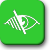 Объект полностью доступен для инвалидов с нарушением зрения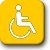 Объект частично доступен для колясочников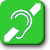 Объект полностью доступен для инвалидов с нарушением слуха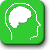 Объект полностью доступен для инвалидов с умственными нарушениями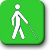 Объект полностью доступен для инвалидов с проблемами опорно-двигательного аппаратаПаспорт доступности:имеется, ежеквартально актуализируетсяРазмещение объекта:Часть зданияЭтажность (на каком этаже находится):1Площадь, кв.м: 263Год постройки здания: 1988Год последнего капитального ремонта:2013Наименование организации расположенной на объекте:Лангепасское городское муниципальное автономное учреждение «Центр культуры «Нефтяник» "Библиотечно - информационный центр" Филиал 1 (Юношеская библиотека)Основание для пользования объектом:Оперативное управлениеЮридический адрес организации:628672. г.Лангепас. ул. Ленина. дом 31/1Форма собственности:ГосударственнаяТерриториальная принадлежность:МуниципальнаяВышестоящая организация:Администрация города ЛангепасаАдрес вышестоящей организации, телефон:628672, г.Лангепас, ул. Ленина, дом 35Категории обслуживаемого населения по возрасту: Все возрастные категорииКатегории обслуживаемых инвалидов : Инвалиды по слуху
Инвалиды с патологией опорно-двигательного аппарата
Инвалиды с умственной отсталостью
Инвалиды по зрениюВиды услуг:организация библиотечного обслуживания населенияФорма оказания услуг: ArrayПлановая мощность (количество обслуживаемых в день):100
Участие в исполнении ИПР инвалида:НетПуть следования к объекту пассажирским транспортом : На городское автобусе №2,3. Остановка "Универсам"Север"Расстояние до объекта от остановки транспорта, м :110Время движения (пешком), мин:10Наличие выделенного от проезжей части пешеходного пути :ДаНаличие перекрёстков: Нерегулируемый